Приложение 1к рабочей программе дисциплины «Сбытовая логистика»МИНИСТЕРСТВО НАУКИ И ВЫСШЕГО ОБРАЗОВАНИЯ РОССИЙСКОЙ ФЕДЕРАЦИИВЛАДИВОСТОКСКИЙ ГОСУДАРСТВЕННЫЙ УНИВЕРСИТЕТ ЭКОНОМИКИ И СЕРВИСАКАФЕДРА МЕЖДУНАРОДНОГО МАРКЕТИНГА И ТОРГОВЛИСбытовая логистикаФонд оценочных средств для проведения промежуточной аттестации обучающихсяпо направлению подготовки 38.03.06 Торговое делоМеждународная логистика и управление поставкамиОПОП прикладного бакалавриатаФорма обученияочнаяВладивосток 2020 г.1 ПЕРЕЧЕНЬ ФОРМИРУЕМЫХ КОМПЕТЕНЦИЙ2 ОПИСАНИЕ ПОКАЗАТЕЛЕЙ И КРИТЕРИЕВ ОЦЕНИВАНИЯ КОМПЕТЕНЦИЙПК-7 - способностью организовывать и планировать материально-техническое обеспечение предприятий, закупку и продажу товаров Таблица заполняется в соответствии с разделом 2 Рабочей программы дисциплины (модуля).ПК- 15  готовность участвовать в выборе и формировании логистических цепей и схем в торговых организациях, способность управлять логистическими процессами и изыскивать оптимальные логистические системы3 ПЕРЕЧЕНЬ ОЦЕНОЧНЫХ СРЕДСТВТаблица 3.2 - Перечень оценочных средств (ПК-7)Таблица 3.2 - Перечень оценочных средств (ПК-15)4 ОПИСАНИЕ ПРОЦЕДУРЫ ОЦЕНИВАНИЯКачество сформированности компетенций на данном этапе оценивается по результатам текущих и промежуточной аттестаций количественной оценкой, выраженной в баллах, максимальная сумма баллов по дисциплине равна 100 баллам.Таблица 4.1 – Распределение баллов по видам учебной деятельности5 КОМПЛЕКС ОЦЕНОЧНЫХ СРЕДСТВПеречень вопросов по темам дисциплины (собеседование)по дисциплине Сбытовая логистика(наименование дисциплины)К теме 1:Цели и задачи сбытовой логистики.Функции сбытовой логистики поставщика и закупочной логистики покупателя.К теме 2:Современное состояние, недостатки и факторы развития сбытовых процессов в отечественной экономике.Организация и управление системой распределения на предприятии.К теме 3:Взаимосвязь и разграничение компетенций маркетинга и сбытовой логистики.К теме 4:Каналы распределения: понятие, основные характеристики и виды.Структура канала распределения.К теме 5:Системы распределения продукции.Преимущества увеличения количества каналов распределения.Комплексная методика создания логистической сбытовой цепи.К теме 6:Место транспорта в общественном производстве. Понятие и задачи транспортной логистики.Исключение промежуточных звеньев.Центры притяжения покупок.Размещение оптовых складов.К теме 7:Типы посредников.Логистические посредники в сбытовой логистике.Модели выбора логистического посредника.К теме 8:Планирование распределения.Оптимизация сбытовой деятельности.Методология анализа и проектирования сбытовых каналов.Примеры современных систем дистрибуции.Тестыпо дисциплине Сбытовая логистика(наименование дисциплины)В общем случае форма кривой XYZ-анализа представлена на рисунке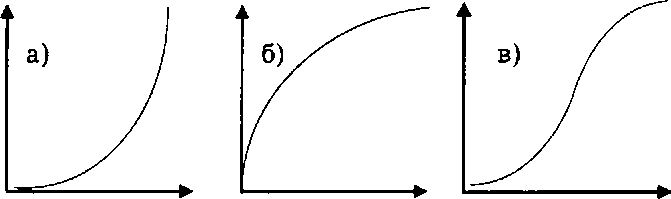 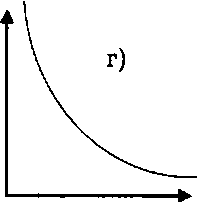 Ответ: А, Б, В, ГПоследовательность этапов проведения анализа XYZ: А: Построение кривой XYZБ: Разделение совокупности объектов управления на тригруппы: группа X, группа Y и группа Z         В: Группировка объектов управления в порядке возрастания коэффициента вариации         Г: Определение коэффициентов вариации по отдельным позициям ассортиментаГруппа А, выделенная из общего ассортимента с помощью анализа ABC, чаще всего включает в себя:а)	50% позиций, на долю которых приходится 50% оборотаб)	40% позиций, на долю которых приходится 60% оборотав)	20% позиций, на долю которых приходится 80% оборотаг)	10% позиций, на долю которых приходится 90% оборотаРешение "ДЕЛАТЬ" в задаче "Make -or-Buy" принимается в случае, когда:а)	потребность в комплектующем изделии невеликаб)	отсутствуют мощности, необходимые для производства комплектующих изделийв)	потребность в комплектующих изделиях стабильна и достаточно великаг)	отсутствуют кадры необходимой квалификацииК математическим моделям логистических систем относят:а)	аналитические модели логистических процессовб)	имитационные модели логистических процессовв)	технологические планировки складовг)	схемы грузопотоковПринципом системного подхода, выраженным поговоркой «на худой амбар дорогой замок не вешают», является принципа)	последовательного продвижения по этапам создания системыб)	согласования информационных, надежностных, ресурсных и других характеристик проектируемых системв)	отсутствия конфликтов между целями отдельных подсистем и целями всей системыУвеличение количества складов в системе сбыта компании влечет за собойа)	создание возможности увеличения продаж в регионе сбытаб)	сокращение возможности увеличения продаж в регионе сбытав)	никак не отражается на возможных объемах продаж в регионе сбытаУвеличение количества складов в системе сбыта компании при неизменном объеме продаж влечет за собой:а)	увеличение затрат на доставку товаров покупателям со складов системы сбытаб)	снижение затрат на доставку товаров покупателям со складов системы сбытав)	никак не отражается на размере затрат на доставку товаров покупателям со складов системы сбытаУровень логистического сервиса, оказываемого клиентам компании в процессе поставок продукции, может измеряться показателем:время на выполнение логистических услуг, фактически оказываемых в процессе поставкиа)		:	время на оказание полного комплекса логистических услуг в процессе той же поставкиобъем продаж за период, руб.б)			средним запас за период, руб.число выполненных заказов за периодВ) 	число поступивших заказов за периодчисло выполненных заказов за периодГ) 	продолжительность периодаПредприятие оптовой торговли поэтапно повышало готовность к поставке путем увеличения размера страховых запасов:этап — с 80 до 85%,этап — с 85 до 90%,этап — с 90 до 95%.Ниже приведен ряд высказываний, из которых верным является утверждение, что затраты предприятияа)	на I этапе были самыми высокимиб)	на II этапе были самыми высокимив)	на III этапе были самыми высокимиг)	на всех этапах были примерно равнымиМатериальные запасы — этоа)	масса грузов (в тоннах), подлежащих доставке или доставленных транспортом между заданными пунктами за определенный период времениб)	совокупность циркулирующих в логистической системе, между логистической системой и внешней средой сообщений, необходимых для управления и контроля логистических операцийв)	имеющая вещественную форму продукция, рассматриваемая в процессе приложения к ней различных логистических операций в заданном интервале времениг)	материальная продукция, ожидающая вступления в процесс производственного или личного потребления или в процесс продажиК категории "производственный запас" следует отнести запасыа)	на складах предприятий оптовой торговлиб)	на складах сырья предприятий промышленностив)	в пути от поставщика к потребителюг)	на складах готовой продукции предприятий изготовителейСтраховой запас создается с целью обеспечитьа)	непрерывность торгового процесса в случае сезонного характера потребления товара (например, елочные украшения)б)	непрерывность торгового процесса в случае незапланированного сокращения поступления товаров от поставщикав)	непрерывность торгового процесса в случае сезонного характера транспортировки товара от поставщика (наг)	плановую потребность торгового предприятия в товарах в период между очередными поставкамиОборот склада — 7200 единиц товара в год. Затраты на одну доставку — 400 руб. Затраты на хранение единицы товара — 144 руб./год.Минимальные суммарные затраты на доставку и хранение составят ... руб./год.а)	20 000б)	22 400в)	24 000г)	28 800д)	36 000На рисунке представлена система контроля состояния запасова) с двумя уровнями при непрерывной проверке фактическогоуровня запаса (с пороговым уровнем запаса)б) пополнением запаса до максимального уровня при периодическойпроверке фактического уровня запасовв) фиксированным размером заказа при периодическойпроверке фактического уровня запаса (с пороговым уровнемзапаса)г) двумя уровнями при периодической проверке фактическогоуровня запаса (с пороговым уровнем запаса)запас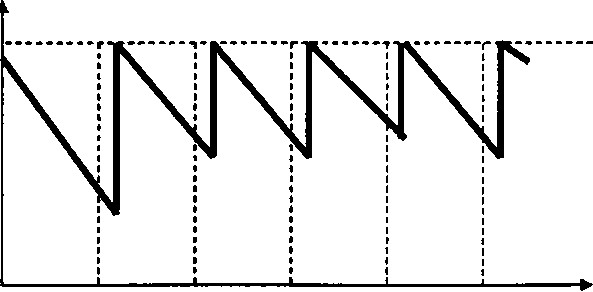 времяНа рисунке знаком вопроса обозначена) интервал поставкиб) период между заказамив) период, в течение которого выполняется заказг) интервал отгрузки (время между двумя очередными актамиотпуска товаров потребителю)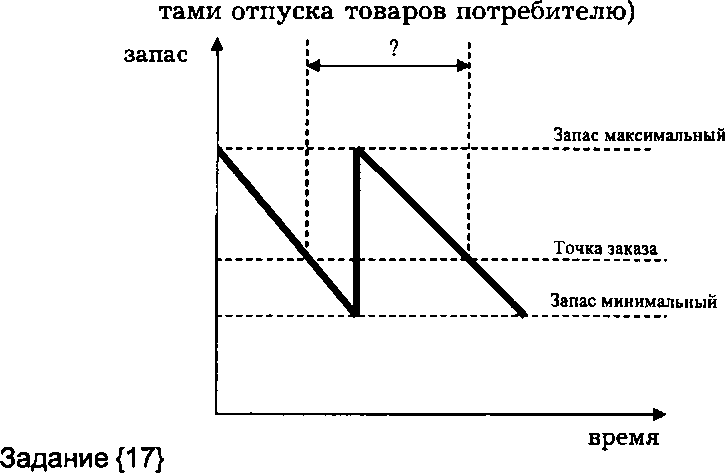 В таблице представлена динамика запасов за полугодиеРазмер среднего запаса за полугодие составил ... т.а)	20б)	25в)	30г)	35 д)      40е)	45ж)     50Предприятие сокращает запасы с цельюа)	снижения потерь от закупки мелких партий товаров по более высоким ценамб)	сокращения потерь от омертвления в запасах отвлеченных финансовых средствв)	сведения к минимуму простоев производства из-за отсутствия запасных частейг)	упрощения процесса производствад)	сокращения издержек, связанных с размещением и доставкой заказаСистема контроля состояния запасов с фиксированным размером заказа имеет следующие регулирующие параметры (два ответа):а) точку заказаб) максимальный размер заказав) размер заказаг) фиксированный период заказаПосредника при организации сбыта целесообразно привлечь в том случае, когда (два ответа):а)	потребителям в регионе требуются срочные поставки небольших партий товараб)	поставки в регион осуществляются крупными партиямив)	рынок географически разбросанг)	потребители размещены территориально компактно, т. е. сосредоточены в одном регионеКраткие методические указанияТестирование сдается при изучении соответствующих тем в рамках плана дисциплины с целью выявления остаточных знаний с учетом самостоятельной подготовки студентов Критерии оценки* Могут быть изменены при условии сохранения пропорций5.2 Перечень вопросов для подготовки к экзаменуПонятие и сущность процесса товародвижения. Факторы, влияющие на процесс товародвижения.Принципы рационального построения процесса товародвижения.Научно-технический процесс в торговле.Роль и функции оптовой торговли в системе хозяйственных отношений.Типы и виды оптовых предприятий и их роль в процессе товародвижения.Назначение и функции товарных складов, их классификация.Технологические и общетехнические требования к устройству складов.Виды складских помещений и их планировка.Определение потребности в складской площади и емкости складов.Оборудование для хранения товаровПодъемно-транспортное оборудованиеВесоизмерительное и фасовочное оборудованиеСкладской технологический процесс и принципы его организацииОрганизация и технология операций по поступлению и приемке товаровТехнология размещения, укладки и хранения товаров.Организация и технология отпуска товаров со складаТехнико-экономические показатели работы складовОрганизация управления торгово-технологическим процессом на складе.Структура аппарата склада и функции его работниковОрганизация труда складских работниковРоль упаковки и тары в торгово-технологическом процессеКлассификация и характеристика основных видов тары.Унификация, стандартизация и качество тарыОрганизация тарного хозяйства в торговлеРоль транспорта в торговле и характеристик основных транспортных средствОрганизация перевозок товаров железнодорожным транспортом.Организация перевозок товаров автомобильным транспортомОрганизация перевозок товаров водным и воздушным транспортом.Сущность и основные требования, предъявляемые к организации товароснабженияФормы товароснабжения и схемы завоза товаров в розничную торговую сетьОрганизация и технология завоза товаров на розничные торговые предприятияКлассификация и функции розничных торговых предприятийСпециализация и  типизация магазинов	Основные принципы размещения розничной торговой сети	Основные требования к устройству и планировке магазинов.Состав и взаимосвязь помещений магазина. Устройство и планировка торгового зала и помещений для приемки, хранения и подготовки товаров к продаже.Санитарно-технические устройства магазинаМебель для торговых залов магазинаТорговый инвентарьТорговое холодильное оборудованиеТорговое измерительное оборудованиеКонтрольно-кассовое оборудование.Выбор торгового оборудования для оснащения магазиновФирменный стиль и интерьер магазинаРекламно-информационное оформление магазинаСодержание торгово-технологического процесса в магазине.Организация и технология операций по поступлению и приемке товаров в магазинеРазмещение и выкладка товаров в торговом залеОрганизация и технология хранения  и подготовки товаров к продажеОрганизация и технология розничной продажи товаровУслуги, оказываемые покупателямВнемагазинные формы торгового обслуживания покупателей Защита прав потребителейОрганизация государственного контроля в торговлеПравила продажи отдельных видов товаровПравила продажи алкогольной продукцииПравила работы предприятий розничной торговлиПравила эксплуатации контрольно-кассовых машинСанитарные правила торговых предприятийПравила продажи гражданам товаров длительного пользования в кредитПравила комиссионной торговли непродовольственными товарамиПравила продажи товаров по образцамОрганизация управления торгово-технологическим процессом в магазинеОрганизация труда работников магазинаРежим работы и условия труда в магазинеОрганизация материальной ответственности в магазинеПринципы и нормы проектирования предприятий торговлиОрганизация строительного проектированияОсобенности типового проектирования предприятий торговлиОрганизация строительства предприятий торговли72. Реконструкция и ремонт предприятий торговлиКраткие методические указания- текущий контроль, предусматривающий контроль индивидуальных знаний студентов в рамках аудиторных занятий. Видами текущего контроля в рамках дисциплины выступают комплексные задания, включающих ситуационные задания, опросы и дискуссии по основным моментам изучаемой темы. Текущий контроль осуществляется посредством индивидуальных и групповых методов оценки и взаимооценки: рецензирование студентами работ друг друга; оппонирование студентами, проектов, исследовательских работ.- промежуточный контроль в виде экзамена, к которому допускаются студенты, освоившие в полном объеме материал дисциплины и успешно прошедшие текущий контроль.Критерии оценки 5.3 Темы эссе (рефератов, докладов, в том числе в форме презентаций)по дисциплине:    Сбытовая логистика                                       (наименование дисциплины)Универсальные магазины, их роль в обслуживании покупателей.Формат «Магазин у дома».Торговые центры, торговые комплексы, торговые дома, их виды и пути развития.История создания и стратегии крупнейших транснациональных компаний: Wal-Mart Stores, IncCarrefourIKEA,Marks & SpencerMetro AG,AuchanПривлекательность розничной торговли для инвестицийЭтапы и перспективы развития внемагазинной торговли.Форматы магазинов в г. Владивостоке.Проблемы развития и размещения розничной торговли.Современное оборудование магазинов.Управление трудовым процессом в магазине и на складе.Роль тары и упаковку в магазинах самообслуживания.Краткие методические указанияСамостоятельная работа — это учебная и научная работа, которую они совершают без непосредственной помощи и указаний преподавателя, руководствуясь сформировавшимися ранее представлениями о порядке и правильности выполнения работ. Формы организации работы студентов:сравнительный анализ нескольких авторских точек зрения по исследуемому вопросу с целью выполнения предусмотренных дисциплиной практических заданий;аналитический обзор по заданной преподавателем тематике или теме, выбранной студентом самостоятельно;Критерии оценки 5.4 Темы групповых и/или индивидуальных творческих заданийУниверсальные магазины, их роль в обслуживании покупателей.Формат «Магазин у дома».Торговые центры, торговые комплексы, торговые дома, их виды и пути развития.История создания и стратегии крупнейших транснациональных компаний: Wal-Mart Stores, IncCarrefourIKEA,Marks & SpencerMetro AG,AuchanПривлекательность розничной торговли для инвестицийЭтапы и перспективы развития внемагазинной торговли.Форматы магазинов в г. Владивостоке.Проблемы развития и размещения розничной торговли.Современное оборудование магазинов.Управление трудовым процессом в магазине и на складе.Роль тары и упаковку в магазинах самообслуживания.Краткие методические указанияИсследовательский проект по дисциплине должен оформляться в соответствии со стандартными требованиями вуза в отношении оформления этого вида работ. В его структуре должны быть представлены: аннотация, введение, содержательная часть, заключение и список использованной литературы, на которые в обязательном порядке должны быть приведены ссылки в тексте проекта. Во введении должны быть указаны цель и основные задачи исследования по выбранному направлению исследования. При оценке проекта учитывается степень самостоятельности студента в его подготовке, индивидуальное творчество и оригинальность при разработке избранной темы, уровень защиты выполненного исследования, а также рецензии других студентов на выполненный исследовательский проект. Критерии оценки творческого задания, выполняемого на практическом занятии:	Критерии оценки №п/пКод компетенцииФормулировка компетенцииНомерэтапа(1–8)1ПК-7способностью организовывать и планировать материально-техническое обеспечение предприятий, закупку и продажу товаров 12ПК- 15готовность участвовать в выборе и формировании логистических цепей и схем в торговых организациях, способность управлять логистическими процессами и изыскивать оптимальные логистические системыПланируемые результаты обучения*(показатели достижения заданного уровня планируемого результата обучения)Планируемые результаты обучения*(показатели достижения заданного уровня планируемого результата обучения)Критерии оценивания результатов обучения**Знаеттехнической документации, необходимую для профессиональной деятельности, классификации товарных запасов; правил организации закупки и поставки товаров, основы изучения и прогнозирования спроса для планирования материально-технического обеспечения производственного предприятияПравильность ответов на поставленные вопросы. Корректность использования соответствующей терминологииУмеетсоблюдать действующее законодательство и требования нормативных документов при организации закупки и продажи товаровСамостоятельность решения поставленных задачВладеет навыками и/или опытом деятельности.способностью организовывать бизнес- процессы по закупке и продаже товаров и оценивать их эффективность навыками выбора способа закупки и поставки товаровКорректность выбора методов (инструментов) решения задачСамостоятельность решения поставленных задачПланируемые результаты обучения*(показатели достижения заданного уровня планируемого результата обучения)Планируемые результаты обучения*(показатели достижения заданного уровня планируемого результата обучения)Критерии оценивания результатов обучения**Знаетконцепции, методы и функции логистики; контроль и управление в логистике, особенности логистики в торговле; сущность и особенности логистических процессов; структуру, типы, виды логистических цепей и схем, критерии их оценки, факторы выбораПравильность ответов на поставленные вопросы. Корректность использования соответствующей терминологииУмеетвыбирать логистические цепи и схемы; управлять логистическими процессами компании; координировать взаимодействие всех участников доставки; определять взаимосвязь логической инфраструктуры товарного рынка и рынка транспортных услугСамостоятельность решения поставленных задачВладеет навыками и/или опытом деятельности.владения методами и критериями оценки логистических систем; процедурами формирования логистических цепейКорректность выбора методов (инструментов) решения задачСамостоятельность решения поставленных задачКонтролируемые планируемые результаты обученияКонтролируемые планируемые результаты обученияКонтролируемые темы дисциплиныНаименование оценочного средства и представление его в ФОСНаименование оценочного средства и представление его в ФОСКонтролируемые планируемые результаты обученияКонтролируемые планируемые результаты обученияКонтролируемые темы дисциплинытекущий контрольпромежуточная аттестацияЗнания: технической документации, необходимую для профессиональной деятельности, классификации товарных запасов; правил организации закупки и поставки товаров, основы изучения и прогнозирования спроса для планирования материально-технического обеспечения производственного предприятияТемы 1-8Тест СобеседованиеИтоговое тестирование Вопросы к экзамену Умения: соблюдать действующее законодательство и требования нормативных документов при организации закупки и продажи товаровТемы 9-16Реферат, эссеИтоговое тестирование Вопросы к экзамену Навыки:способностью организовывать бизнес- процессы по закупке и продаже товаров и оценивать их эффективность навыками выбора способа закупки и поставки товаровТемы 9-16Групповая дискуссияИтоговое тестирование Вопросы к экзамену Контролируемые планируемые результаты обученияКонтролируемые планируемые результаты обученияКонтролируемые темы дисциплиныНаименование оценочного средства и представление его в ФОСНаименование оценочного средства и представление его в ФОСКонтролируемые планируемые результаты обученияКонтролируемые планируемые результаты обученияКонтролируемые темы дисциплинытекущий контрольпромежуточная аттестацияЗнания: концепции, методы и функции логистики; контроль и управление в логистике, особенности логистики в торговле; сущность и особенности логистических процессов; структуру, типы, виды логистических цепей и схем, критерии их оценки, факторы выбораТемы 1-8Тест СобеседованиеИтоговое тестирование Вопросы к экзамену Умения: выбирать логистические цепи и схемы; управлять логистическими процессами компании; координировать взаимодействие всех участников доставки; определять взаимосвязь логической инфраструктуры товарного рынка и рынка транспортных услугТемы 9-16Реферат, эссеИтоговое тестирование Вопросы к экзамену Навыки:владения методами и критериями оценки логистических систем; процедурами формирования логистических цепейТемы 9-16Групповая дискуссия, групповых и/или индивидуальных творческих заданийИтоговое тестирование Вопросы к экзамену Вид учебной деятельностиОценочное средствоОценочное средствоОценочное средствоОценочное средствоОценочное средствоОценочное средствоОценочное средствоОценочное средствоОценочное средствоОценочное средствоОценочное средствоОценочное средствоОценочное средствоВид учебной деятельностиСобеседованиеТестыРефератыПрактические работыВопросы к экзамену   групповых и/или индивидуальных творческих заданийИтогоЛекции10 10Практические работы102030Самостоятельная работа202040Промежуточная аттестация2020Итого100Сумма балловпо дисциплинеОценка по промежуточной аттестацииХарактеристика уровня освоения дисциплиныот 91 до 100«зачтено» / «отлично»Студент демонстрирует форсированность дисциплинарных компетенций на итоговом уровне, обнаруживает всестороннее, систематическое и глубокое знание учебного материала, усвоил основную литературу и знаком с дополнительной литературой, рекомендованной программой, умеет свободно выполнять практические задания, предусмотренные программой, свободно оперирует приобретенными знаниями, умениями, применяет их в ситуациях повышенной сложности.от 76 до 90«зачтено» / «хорошо»Студент демонстрирует форсированность дисциплинарных компетенций на среднем уровне: основные знания, умения освоены, но допускаются незначительные ошибки, неточности, затруднения при аналитических операциях, переносе знаний и умений на новые, нестандартные ситуации. от 61 до 75«зачтено» / «удовлетворительно»Студент демонстрирует форсированность дисциплинарных компетенций на базовом уровне: в ходе контрольных мероприятий допускаются значительные ошибки, проявляется отсутствие отдельных знаний, умений, навыков по некоторым дисциплинарным компетенциям, студент испытывает значительные затруднения при оперировании знаниями и умениями при их переносе на новые ситуации.от 41 до 60«не зачтено» / «неудовлетворительно»Студент демонстрирует форсированность дисциплинарных компетенций на уровне ниже базового, проявляется недостаточность знаний, умений, навыков.от 0 до 40«не зачтено» / «неудовлетворительно»Проявляется полное или практически полное отсутствие знаний, умений, навыков.ПоказательДатаДатаДатаДатаДатаДатаДатаПоказательна 1 январяна1 февраляна 1 мартана 1 апреляна 1 маяна 1 июняна 1 июляЗапас, т20304050302060№Баллы*Описание519–20студент демонстрирует отчетливое и свободное владение концептуально-понятийным аппаратом, научным языком и терминологией соответствующей научной области. Знание основной литературы и знакомство с дополнительно рекомендованной литературой. Логически корректное и убедительное изложение ответа.416–18если ответ показывает глубокое и систематическое знание всего программного материала и структуры конкретного вопроса, а также основного содержания и новаций лекционного курса по сравнению с учебной литературой. 313–15знание узловых проблем программы и основного содержания лекционного курса; умение пользоваться концептуально-понятийным аппаратом в процессе анализа основных проблем в рамках данной темы; знание важнейших работ из списка рекомендованной литературы.29–12фрагментарные, поверхностные знания важнейших разделов программы и содержания лекционного курса; затруднения с использованием научно-понятийного аппарата и терминологии учебной дисциплины; неполное знакомство с рекомендованной литературой; частичные затруднения с выполнением предусмотренных программой заданий; стремление логически определенно и последовательно изложить ответ.10–8незнание, либо отрывочное представление о данной проблеме в рамках учебно-программного материала; неумение использовать понятийный аппарат; отсутствие логической связи в ответе.№Баллы*Описание519–20студент демонстрирует отчетливое и свободное владение концептуально-понятийным аппаратом, научным языком и терминологией соответствующей научной области. Знание основной литературы и знакомство с дополнительно рекомендованной литературой. Логически корректное и убедительное изложение ответа.416–18если ответ показывает глубокое и систематическое знание всего программного материала и структуры конкретного вопроса, а также основного содержания и новаций лекционного курса по сравнению с учебной литературой. 313–15знание узловых проблем программы и основного содержания лекционного курса; умение пользоваться концептуально-понятийным аппаратом в процессе анализа основных проблем в рамках данной темы; знание важнейших работ из списка рекомендованной литературы.29–12фрагментарные, поверхностные знания важнейших разделов программы и содержания лекционного курса; затруднения с использованием научно-понятийного аппарата и терминологии учебной дисциплины; неполное знакомство с рекомендованной литературой; частичные затруднения с выполнением предусмотренных программой заданий; стремление логически определенно и последовательно изложить ответ.10–8незнание, либо отрывочное представление о данной проблеме в рамках учебно-программного материала; неумение использовать понятийный аппарат; отсутствие логической связи в ответе.№Баллы*Описание519–20студент демонстрирует отчетливое и свободное владение концептуально-понятийным аппаратом, научным языком и терминологией соответствующей научной области. Знание основной литературы и знакомство с дополнительно рекомендованной литературой. Логически корректное и убедительное изложение ответа.416–18если ответ показывает глубокое и систематическое знание всего программного материала и структуры конкретного вопроса, а также основного содержания и новаций лекционного курса по сравнению с учебной литературой. 313–15знание узловых проблем программы и основного содержания лекционного курса; умение пользоваться концептуально-понятийным аппаратом в процессе анализа основных проблем в рамках данной темы; знание важнейших работ из списка рекомендованной литературы.29–12фрагментарные, поверхностные знания важнейших разделов программы и содержания лекционного курса; затруднения с использованием научно-понятийного аппарата и терминологии учебной дисциплины; неполное знакомство с рекомендованной литературой; частичные затруднения с выполнением предусмотренных программой заданий; стремление логически определенно и последовательно изложить ответ.10–8незнание, либо отрывочное представление о данной проблеме в рамках учебно-программного материала; неумение использовать понятийный аппарат; отсутствие логической связи в ответе.Минимальный ответИзложенный, раскрытый ответЗаконченный,полный ответОбразцовый, примерный ответРаскрытие проблемыПроблема не раскрыта. Отсутствуют выводыПроблема раскрыта не полностью. Выводы не сделаны и/или выводы не обоснованыПроблема раскрыта. Проведен анализ проблемы без привлечения дополнительной литературы. Не все выводы сделаны и/или обоснованыПроблема раскрыта полностью. Проведен анализ проблемы с привлечением дополнительной литературы. Выводы обоснованыПредставлениеПредставляемая информация логически не связана. Не использованы профессиональные терминыПредставляемая информация не систематизирована и/или не последовательна. использовано 1-2 профессиональных терминаПредставляемая информация не систематизирована и последовательна. Использовано более 2 профессиональных терминовПредставляемая информация не систематизирована, последовательна и логически связана. Использовано более 5 профессиональных терминовОформлениеНе использованы технологии Power Point. Больше 4 ошибок в представляемой информацииИспользованы технологии Power Point частично. 3-4 ошибки в представляемой информацииИспользованы технологии Power Point. Не более 2 ошибок в представляемой информацииШироко использованы технологии (Power Point и др.). Отсутствуют ошибки в представляемой информацииОтветыНет ответов на вопросыТолько ответы на элементарные вопросыОтветы на вопросы полные и/или частично полныеОтветы на вопросы полные с привидением примеров и/или поясненийОценка0-56-1112-1515-20№Баллы*Описание519–20студент демонстрирует отчетливое и свободное владение концептуально-понятийным аппаратом, научным языком и терминологией соответствующей научной области. Знание основной литературы и знакомство с дополнительно рекомендованной литературой. Логически корректное и убедительное изложение ответа.416–18если ответ показывает глубокое и систематическое знание всего программного материала и структуры конкретного вопроса, а также основного содержания и новаций лекционного курса по сравнению с учебной литературой. 313–15знание узловых проблем программы и основного содержания лекционного курса; умение пользоваться концептуально-понятийным аппаратом в процессе анализа основных проблем в рамках данной темы; знание важнейших работ из списка рекомендованной литературы.29–12фрагментарные, поверхностные знания важнейших разделов программы и содержания лекционного курса; затруднения с использованием научно-понятийного аппарата и терминологии учебной дисциплины; неполное знакомство с рекомендованной литературой; частичные затруднения с выполнением предусмотренных программой заданий; стремление логически определенно и последовательно изложить ответ.10–8незнание, либо отрывочное представление о данной проблеме в рамках учебно-программного материала; неумение использовать понятийный аппарат; отсутствие логической связи в ответе.